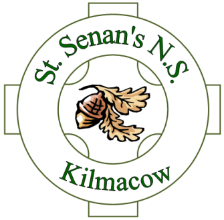         St. Senan’s N.S.   DATA PROTECTION POLICYContents									Page No.Introduction		3Rationale	3Relationship to School Ethos	3Aims/Objectives	3Guidelines:	Personal Data	4	Student Records	4	Staff Data	5	Administrative Data	5Access to Records	5Storage		6Success Criteria	6Roles & Responsibilities	6Implementation Data	6Review/Ratification/Communication	6References		7Appendices Appendix 1: Records Retention Schedule	8Introduction:The purpose of the policy is to identify the records required to be retained by the school and to ensure confidentiality and manageable procedures in relation to access to such records by parents, teachers and relevant agencies involved in the children’s education.Rationale:A policy on Data Protection and record keeping necessary to ensure that the school has proper 	procedures in place in relation to accountability and transparency.The school records pupil progress so as to identify learning needs.A policy must be put in place to ensure a school complies with legislation such as Education Act, Section 9g requiring a school to provide access to records to students over 18/parents. Education Welfare Act – requiring a school to report school attendance and transfer of pupils.Relationship to School EthosSt. Senan’s promotes openness and co-operation between staff, parents and pupils as a means towards providing the caring environment through which a child can develop and grow to full potential.Aims/Objectives:To ensure the school complies with legislative requirementsTo clarify the types of records maintained and the procedures relating to making them available to the relevant bodies.To put in place a proper recording and reporting framework on the educational progress of pupils.To establish clear guidelines on making these records available to parents and pupils over 18.To stipulate the length of time records and reports will be retained.           Guidelines:The Principal assumes the function of data controller and supervises the application of the Data Protection Act within the school. The data under the control of the Principal comes under the following headings.Personal Data This data relates to personal details of the students such as name, address, date of birth, gender, ethnic origin, nationality, religious belief, medical details, dietary information, P.P.S. Number, Parents and Guardians details. These are kept in the Administration Office.Student Records:Student records are held by each class teacher.  All data will be kept in the filing cabinets in the main administration office and also on the central administration computer.Personal details of the student.Medical sensitive dataSchool report cards.Attendance RecordsAssessments - Psychological/Clinical/Occupational, Therapy/Speech and Language Standardised Test ResultsScreening Test such as Micra T and Sigma T, M.I.S.T, Dyslexia, Lucid Copse.Diagnostic Tests Reports.Irish Exemptions.Individual Education Plans.Learning Support/Resource Data is kept in office.Portfolios of student work e.g. Art Special Education Needs file contains all psychological reports.Payments for school activitiesStaff Data This data refers to personal and professional details of the staff such as name, address, date of birth, contact details, payroll number, attendance records, Garda vetting certificates, sick leave, seniority, supervision payments.Administrative Data Absence for N.E.W.B. Roll Books, Registers.Accident Report BookAdministration of Medicines Indemnity Form.PoliciesInspector’s ReportsTeachers records of material taught (Cúntas Míosúil) will be retained by individual teachers and in the Administration Office.Supervision Duty Rosters.Board of Management filesAccountsAccess to RecordsThe following will have access where relevant and appropriate to the data listed above.Parents/GuardiansPast Pupils over 18Health Service Executive (Names and Addresses only).Designated School PersonnelDepartment of Education & ScienceFirst and Second Level Schools.A parental authorisation form must be completed by parents in the event of data being transferred to outside agencies such as health professionals etc. Outside agencies requesting access to records must do so in writing giving seven days’ notice. Parents/Guardians can make such a request in writing. The right to erasure or rectification is available to school authorities in order to change any mistakes or inaccuracies. The annual standardised school report form is issued by post in June to all parents/guardians.Storage:Records are kept as per the attached Records Retention Schedule (Appendix A).All completed school roll books are stored in a safe secure store room. Access to these stored files is restricted to authorised personnel only. For computerised records systems are password protected. Success CriteriaCompliance with Data Protection Act and Statute of Limitations Act. Easy access to records.Framework in place for ease of compilation and reporting.Manageable storage of records.Roles and ResponsibilitiesThe whole school staff, under the direction of the Principal will implement and monitor this policy.   Individual teachers will design, administer and record all in-class testing.   The Principal will ensure records are maintained and stored, particularly the records of students transferring to another school.Implementation DataThis new policy is effective from May 2017.    All records held from before that date will continue to be maintained in the school administration office.Review/Ratification/CommunicationThis policy will be reviewed every three years, or immediately if necessary. This policy was ratified at a Board of Management meeting held on 13th June, 2017. A copy of this policy is available for viewing in the Principal’s OfficeSigned……………………………………………………        Date…………………………..Chairperson 		Board of Management    		  St. Senan’s N.S.Records Retention ScheduleSchools as data controllers must be clear about the length of time for which personal data will be kept and the reasons why the information is being retained. In determining appropriate retention periods, regard must be had for any statutory obligations imposed on a data controller. If the purpose for which the information was obtained has ceased and the personal information is no longer required, the data must be deleted or disposed of in a secure manner. It may also be anonymised to remove any personal data. Anonymisation must be irrevocable; removing names and addresses may not necessarily be sufficient. In order to comply with this legal requirement, St. Senan’s N.S. has assigned specific responsibility and introduced procedures for ensuring that files are purged regularly and securely and that personal data is not retained any longer than is necessary.   All records will be periodically reviewed in light of experience and any legal or other relevant indications.The process of determining the Records Retention Schedule was carried out by reviewing current legislation. The principles of making good record retention decisions can be summarised as: Avoiding trying to accommodate every conceivable need;Retain information if it is likely to be needed in the future and if the consequences of not having it would be substantial;Be conservative i.e. avoid inordinate degrees of risk;Ensure systematic disposal of records immediately after their retention period expires or archive as determined;Base retention periods on the required legislation; andApply common sense.Student RecordsFinal DispositionRetention CommentsRegisters/Roll booksN/AIndefinitely.  Archive when class leaves + 2 yrsRecords relating to pupils/studentsFinal DispositionRetention CommentsEnrolment Forms (for pupils admitted to the school)Confidential shredding/ deletionStudent reaching 18 years + 7 years. 18 is age of majority + 7 years (6 years in which to take a claim against school, + 1 year for proceedings to be served on the school) Pupil transfer forms                (Applies from one school to another)As aboveAs aboveIn-school standardised test results & SEN assessments As aboveAs aboveEnd of term/year reportsAs aboveAs aboveDisciplinary notesAs aboveAs aboveSensitive Personal Data StudentsFinal dispositionRetention CommentsSection 29 appeal records (for pupils enrolled in the school)Confidential shredding/ deletionStudent reaching 18 years + 7 years. 18 is the age of majority (6 years in which to take a claim against the school, plus 1 year for proceedings to be served on the school)Accident reportsAs aboveAs aboveRecords of complaints made by parents/ guardians Confidential shredding or N/A, depending on the nature of the records.Depends entirely on the nature of the complaint but no longer than is necessary for the purpose of recording. If complaint is of a more mundane nature (e.g. misspelling of child’s name, parent not contacted to be informed of parent-teacher meeting etc.), retention as above.                                   Enrolment  forms where child not enrolled/ refused enrolmentConfidential shredding/ deletionTwo years after non-admission, to provide time for review/appeal processPsychological assessmentsN/ANever destroySEN files, reviews, correspondence & IEPsN/ANever destroyChild protection recordsN/ANever destroyStaff personnel files  (whilst in employment)Final DispositionCommentse.g. applications, qualifications, references, recruitment, job specification, contract, Teaching Council registration, staff training records etc.Confidential shredding.  Retain an anonymised sample for archival purposes.Retain for duration of employment plus 7 years (6 years in which to take a claim against the school, plus 1 year for proceedings to be served on the school)Application &/CVConfidential shredding/ deletionAs aboveQualificationsAs aboveAs aboveReferencesAs aboveAs aboveInterview: database of applications (section which relates to employee only)As aboveAs aboveSelection criteria As aboveAs aboveInterview board marking scheme & board notes As aboveAs aboveInterview board panel recommendationAs aboveAs aboveRecruitment medicalAs aboveAs aboveGarda Vetting outcomeAs aboveRecord of outcome retained for 12 months. School to retain reference number & disclosure date on file, which can be checked with An Garda Síochána in the future.Job specification/
descriptionAs aboveAs aboveContract/Conditions of employmentAs aboveAs aboveProbation letters/formsAs aboveAs abovePOR app & correspondence (if successful)As aboveAs aboveLeave of absence applicationsAs aboveAs aboveAllegations/complaintsAs aboveAs above  Please note relevant DES Circular re Disciplinary Procedures in relation to  period of time for which a warning remains “active” on an employee’s record. Grievance and Disciplinary recordsAs aboveAs above  Please note relevant DES Circular re Disciplinary Procedures in relation to  period of time for which a warning remains “active” on an employee’s record. Job shareAs aboveAs aboveCareer breakAs aboveAs aboveMaternity leaveAs aboveAs abovePaternity leaveAs aboveAs above or for 2 years after retirement/ resignation (whichever greater) Parental leaveAs aboveRetain for minimum of 8 years or as above Parent’s leaveAs aboveRetain for minimum of 8 years or as aboveForce Majeure leaveAs aboveRetain for minimum of 8 years or as aboveCarers LeaveAs aboveRetain for minimum of 8 years or as aboveWorking Time Act (attendance hours, holidays, breaks)As aboveRetain for minimum of 3 years or as above  Recruitment Process              Unsuccessful Candidate RecordsFinal dispositionCommentsNote:  these retention periods apply to unsuccessful candidates only. Confidential shredding /  deletion18 months from close of competition: 12 months plus 6 months for Workplace Relations Commission to inform school that claim is being taken.Candidate applications/ CVs  called for interviewAs aboveAs aboveDatabase of applicationsAs aboveAs aboveSelection criteriaAs aboveAs aboveApplications of candidates not shortlistedAs aboveAs aboveUnsolicited job applications As aboveAs aboveCandidates shortlisted but unsuccessful at interviewAs aboveAs aboveSuccessful candidates who do not accept offerAs aboveAs aboveInterview board marking scheme & board notesAs aboveAs abovePanel recommendation by interview boardAs aboveAs aboveOccupational Health RecordsConfidential ShreddingCommentsSickness absence records/certificates Confidential shreddingOr do not destroyRetain for 7 years (6 years in which to take a claim against the school, plus 1 year for proceedings to be served on the school), unless sickness absence relates to an accident/ injury/ incident sustained in relation to/in connection with individual’s school duties, in which case, do not destroy.Pre-employment medical assessmentAs aboveAs aboveOccupational health referralAs aboveAs aboveCorrespondence re retirement on ill-health groundsAs aboveAs aboveMedical assess/ referralsAs aboveAs aboveSick leave records (sick benefit forms)As aboveIn the case of audit/refunds as aboveAccident/injury reportsAs aboveRetain for  10 years or as aboveGovernment ReturnsFinal DispositionCommentsAny returns which identify individual members of the school communityConfidential shredding/ retained indefinitely Depends on return.  If it relates to pay/pension/benefits of staff, keep indefinitely as per DE guidelines.  If it relates to student information, e.g. October Returns, Annual Census etc., “Student Records” guidelines apply.Superannuation /Pension /Retirement recordsFinal DispositionCommentsRecords of previous service (incl. prev. correspondence) N/ADE advises that these should be kept indefinitely.  Pension calculationConfidential shredding/ deletionDuration of employment + 7 years (6 years in which to take a claim against the school, plus 1 year for proceedings to be served on the school) or for the life of employee/ former employee plus + 7 years (6 years in which to take a claim against the school, plus 1 year for proceedings to be served on the school whichever longer) Pension increasesAs aboveAs aboveSalary claim formsAs aboveAs aboveBoard of Management RecordsFinal DispositionCommentsBoard agenda and minutesN/AIndefinitely.  Store securely on school propertyPrincipal’s monthly report including staff absencesN/AIndefinitely.  Administrative log  not relate to any one employee in particular:  the monthly reports are not structured, either by reference to individuals or by reference to criteria relating to individuals, in such a way that specific information relating to a particular individual is readily accessible.  Not a “relevant filing system”.School closureTransferOn school closure, school to liaise with Patron. decommissioning exercise should take place with respect to archiving and recording data.Other school based reports/minutesFinal DispositionCommentsCCTV recordingsSafe/ secure deletion28 days in the normal course, but longer on a case-by-case basis e.g. where recordings/images are requested by An Garda Síochána as part of an investigation or where the records /images capture issues such as damage/vandalism to school property & where images/ recordings are retained to investigate those issues.   Other school based reports/minutesFinal DispositionCommentsPayroll and taxationConfidential shredding/ retained indefinitelyRevenue Commissioners require records be kept for at least 6 years after the end of the tax year.  Records must be made available for inspection by authorised Revenue Commissioner officers or of Dept. of Social Protection. Note: The DE requires of schools that “pay, taxation and related school personnel service records should be retained indefinitely within the school. These records can be kept either on a manual or computer system.Audited accountsN/AIndefinitelyInvoices/ back-up records/ receiptsConfidential shredding/ deletionRetain for 7 years